Western Australia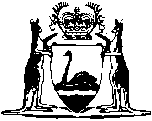 Water Services Act 2012Water Services (Water Corporations Charges) Regulations 2013		These regulations were repealed by the Water Services (Water Corporations Charges) Regulations 2014 r. 52 as at 1 Jul 2014 (see r. 2(b)).Western AustraliaWater Services (Water Corporations Charges) Regulations 2013ContentsPart 1 — Preliminary1.	Citation	12.	Commencement	13.	Terms used	1Part 2 — General provisions4.	How to calculate charges based on volumetric ranges	35.	Annual charges and pro rata annual charges	3Part 3 — Charges in relation to Bunbury Water Corporation6.	Terms used	57.	Water supply charges	58.	Miscellaneous charges	69.	Concessions	610.	Interest accruing on overdue amounts	7Part 4 — Charges in relation to Busselton Water Corporation11.	Terms used	812.	Water supply charges	813.	Miscellaneous charges	914.	Concessions	915.	Interest accruing on overdue amounts	10Part 5 — Charges in relation to the Water Corporation16.	Terms used	1117.	Central business districts	1118.	Effect of charges under Water Agencies (Charges) By-laws 1987	1219.	Miscellaneous charges	12Schedule 1 — Charges in relation to Bunbury Water CorporationDivision 1 — Annual chargesDivision 2 — Quality/quantity chargesDivision 3 — Miscellaneous chargesSchedule 2 — Charges in relation to Busselton Water CorporationDivision 1 — Annual chargesDivision 2 — Quality/quantity chargesDivision 3 — Miscellaneous chargesSchedule 3 — Miscellaneous charges in relation to the Water CorporationNotesCompilation table	24Western AustraliaWater Services Act 2012Water Services (Water Corporations Charges) Regulations 2013Part 1 — Preliminary1.	Citation		These regulations are the Water Services (Water Corporations Charges) Regulations 2013.2.	Commencement		These regulations come into operation on the day on which the Water Services Act 2012 section 222 comes into operation.3.	Terms used		In these regulations — 	Commonwealth seniors health card has the meaning given in the Rates and Charges (Rebates and Deferments) Act 1992 section 3(1);	lot has the meaning given in the Planning and Development Act 2005 section 4(1), and includes a lot in relation to a strata scheme, a lot in relation to a survey-strata scheme and a lot shown as common property on a survey-strata plan, as those terms are defined in the Strata Titles Act 1985 section 3(1);	multi-unit development has the meaning given in the Water Services Regulations 2013 regulation 3(1);	registered pensioner, in relation to land, means an eligible pensioner, as defined in the Rates and Charges (Rebates and Deferments) Act 1992 section 3(1), whose entitlement as regards the land is registered under that Act;	registered senior, in relation to land, means an eligible senior, as defined in the Rates and Charges (Rebates and Deferments) Act 1992 section 3(1), whose entitlement as regards the land is registered under that Act;	water supply connection has the meaning given in the Water Services Regulations 2013 regulation 3(1).Part 2 — General provisions4.	How to calculate charges based on volumetric ranges		If a range of volumes is set out in an item in a Schedule as part of determining a quality/quantity charge in accordance with the quantity of water or waste water supplied, discharged or drained, then the charge is to be calculated using the method applied in the example.	Example:		The charge for each kilolitre of water supplied in a year is —		up to 150 kL	$0.50		over 150 but not over 250 kL	$1.00		over 250 kL	$1.20		For the supply of 300 kL of water in the year the charge is calculated as follows — 		150 x $0.50 = $75.00	(for the first	150 kL)		100 x $1.00 = $100.00	(for the next	100 kL)		  50 x $1.20 = $60.00	(for the next	50 kL)		total charge = $235.005.	Annual charges and pro rata annual charges	(1)	A water service charge, other than a quality/quantity charge, that applies in respect of land for a financial year applies for the whole year, even if the charge is prescribed after the commencement of the year.	(2)	If, part of the way through a financial year, there is a change in circumstances in relation to land that means that there is a change in the water service charges that apply in respect of the land, the charges for the year are to be calculated on a pro rata basis.	(3)	Without limiting subregulation (2), a change of circumstances includes — 	(a)	land becoming or ceasing to be land in respect of which a water service charge applies;	(b)	the installation of a meter or a change in the size of a meter.Part 3 — Charges in relation to Bunbury Water Corporation6.	Terms used		In this Part — 	consumption year, in relation to land, means a period, of the type described in the definition of year paragraph (b), determined for the land;	non-residential lot means a lot that is not a residential lot;	residential lot means a lot used wholly or primarily for the purpose of providing residential accommodation to the owner or occupier of the lot;	year, preceded by a reference to 2 calendar years (for example, 2014/15), means — 	(a)	in relation to a water service charge other than a quality/quantity charge — the financial year ending on 30 June in the second of those years; and	(b)	in relation to a quality/quantity charge for a water service provided in respect of land — the period determined by the Bunbury Water Corporation for the land, commencing on a day that is between 1 July and 31 October in the first of the years and ending on a day that is within 10 days of the expiration of one year after the commencement of the period.7.	Water supply charges		The water service charges set out in Schedule 1 Divisions 1 and 2 apply, in accordance with the Schedule, in respect of land in respect of which a water supply service is provided by the Bunbury Water Corporation.8.	Miscellaneous charges	(1)	Schedule 1 Division 3 sets out charges (payable in advance) for certain things done, or goods and services provided, by the Bunbury Water Corporation as part of or incidental to the provision of a water service.	(2)	The Bunbury Water Corporation may reduce or waive a charge for a matter in a particular case, or generally, if it considers that to be appropriate.9.	Concessions	(1)	The following concessions on charges under this Part apply — 	(a)	for a person who is a registered senior in relation to land and who does not hold a Commonwealth seniors health card — 	(i)	a 25% rebate on charges under Schedule 1 item 2 (service charges) applying to the land; and	(ii)	a 50% rebate on charges under Schedule 1 item 5 (consumption charges) applying to the land, for the first 150 kL of water supplied to the land in the consumption year to which the charges relate;	(b)	for a person who is a registered senior in relation to land and who holds a Commonwealth seniors health card — 	(i)	a 50% rebate on charges under Schedule 1 item 2 (service charges) applying to the land; and	(ii)	a 50% rebate on charges under Schedule 1 item 5 (consumption charges) applying to the land, for the first 150 kL of water supplied to the land in the consumption year to which the charges relate;	(c)	for a person who is a registered pensioner in relation to land — 	(i)	a 50% rebate on charges under Schedule 1 item 2 (service charges) applying to the land; and	(ii)	a 50% rebate on charges under Schedule 1 item 5 (consumption charges) applying to the land, for the first 350 kL of water supplied to the land in the consumption year to which the charges relate.	(2)	If, for a charged period, a person to whom subregulation (1) applies is not covered by just one paragraph of that subregulation for the whole of the period then concessions are to be determined pro rata.	(3)	In subregulation (2) — 	charged period means the period to which an invoice for a charge under this Part applies.10.	Interest accruing on overdue amounts		If an amount payable under this Part is overdue, interest accrues daily on any part of that amount unpaid after the day on which the amount was due, at the rate of 10% per annum.Part 4 — Charges in relation to Busselton Water Corporation11.	Terms used		In this Part — 	fire service connection means a water supply connection provided exclusively for the purposes of fighting fires;	non-residential lot means a lot that is neither a residential lot nor vacant land;	residential lot means a lot used wholly or primarily for the purpose of providing residential accommodation to the owner or occupier of the lot;	vacant land means land that is wholly unimproved apart from having merged improvements, as defined in the Valuation of Land Act 1978 section 4(1);	year, preceded by a reference to 2 calendar years (for example, 2014/15), means — 	(a)	in relation to a water service charge other than a quality/quantity charge — the financial year ending on 30 June in the second of those years; and	(b)	in relation to a quality/quantity charge for a water service provided in respect of land — is the period determined by the Busselton Water Corporation for the land, commencing on a day that is between 1 July and 31 October in the first of the years and ending on a day that is within 10 days of the expiration of one year after the commencement of the period.12.	Water supply charges	(1)	The water service charges set out in Schedule 2 Divisions 1 and 2 apply, in accordance with the Schedule, in respect of land in respect of which a water supply service is provided by the Busselton Water Corporation.	(2)	If the Busselton Water Corporation is satisfied that it is practicable for water supply works of the Busselton Water Corporation to be connected to a water supply outlet on land then, for the purposes of subregulation (1), a water supply service is to be taken to be provided in respect of the land by the Busselton Water Corporation, even though the land is not connected to water supply works of the Busselton Water Corporation.13.	Miscellaneous charges	(1)	Schedule 2 Division 3 sets out charges (payable in advance) for certain things done, or goods and services provided, by the Busselton Water Corporation as part of or incidental to the provision of a water service.	(2)	The Busselton Water Corporation may reduce or waive a charge for a matter in a particular case, or generally, if it considers that to be appropriate.14.	Concessions	(1)	The following concessions on charges under this Part apply — 	(a)	for a person who is a registered senior in relation to land and who does not hold a Commonwealth seniors health card — 	(i)	a 25% rebate on charges under Schedule 2 item 2 (service charges) applying to the land; and	(ii)	a 50% rebate on charges under Schedule 2 item 7 (consumption charges) applying to the land, for the first 150 kL of water supplied to the land in the consumption year to which the charges relate;	(b)	for a person who is a registered senior in relation to land and who holds a Commonwealth seniors health card — 	(i)	a 50% rebate on charges under Schedule 2 item 2 (service charges) applying to the land; and	(ii)	a 50% rebate on charges under Schedule 2 item 7 (consumption charges) applying to the land, for the first 150 kL of water supplied to the land in the consumption year to which the charges relate;	(c)	for a person who is a registered pensioner in relation to land — 	(i)	a 50% rebate on charges under Schedule 2 item 2 (service charges) applying to the land; and	(ii)	a 50% rebate on charges under Schedule 2 item 7 (consumption charges) applying to the land, for the first 350 kL of water supplied to the land in the consumption year to which the charges relate.	(2)	If, for a charged period, a person to whom subregulation (1) applies is not covered by just one paragraph of that subregulation for the whole of the period then concessions are to be determined pro rata.	(3)	In subregulation (2) — 	charged period means the period to which an invoice for a charge under this Part applies.15.	Interest accruing on overdue amounts		If an amount payable under this Part is overdue, interest accrues daily on any part of that amount unpaid after the day on which the amount was due, at the rate of 12% per annum.Part 5 — Charges in relation to the Water Corporation16.	Terms used		In this Part — 	central business districts means the districts defined in regulation 17;	metropolitan area has the meaning given in the Water Services Regulations 2013 regulation 3(1);	sewer junction has the meaning given in the Water Services Regulations 2013 regulation 3(1).17.	Central business districts	(1)	The central business districts are the districts defined in subregulations (2) and (3).	(2)	The Fremantle central business district is the land bounded by a line commencing at the intersection of Marine Terrace and South Street and proceeding then in a general northwesterly and westerly direction to Cliff Street, then generally northerly along Cliff Street to Phillimore Street, then northwesterly along Phillimore Street, Elder Place and Beach Street to the Fremantle traffic bridge, then generally easterly along Beach Street and Riverside Road to East Street, then southerly along East Street to High Street, then southwesterly along High Street to Ord Street, then southerly along Ord Street and Hampton Road to South Street, then westerly along South Street to the intersection of South Street and Marine Terrace.	(3)	The Perth central business district is the land bounded by a line commencing at the intersection of Kings Park Road, Thomas Street and Bagot Road and proceeding then in a westerly direction along Bagot Road to Railway Road, then northeasterly to Roberts Road, then easterly to Thomas Street, then northeasterly along Thomas Street and Loftus Street to Newcastle Street, then southeasterly along Newcastle Street to the Perth Midland railway reserve, then northeasterly and easterly along the Perth Midland and Perth Armadale railway reserves to the western foreshore of the Swan River, then generally southerly and southwesterly along the western foreshore of the Swan River and the service road adjacent to the eastern boundary of Trinity College to Riverside Drive, then generally westerly along Riverside Drive and Mounts Bay Road to Spring Street, then northwesterly along Spring Street to Mount Street, then southwesterly along Mount Street to Cliff Street, then northwesterly along Cliff Street to Malcolm Street, then southwesterly along Malcolm Street to Kings Park Road, then westerly along Kings Park Road to the intersection of Kings Park Road, Thomas Street and Bagot Road.18.	Effect of charges under Water Agencies (Charges) By-laws 1987		For the purposes of the Act, charges payable under the Water Agencies (Charges) By-laws 1987 are to be treated as if they were water service charges payable to the Water Corporation under these regulations.19.	Miscellaneous charges	(1)	Schedule 3 sets out charges (payable in advance) for certain things done, or goods and services provided, by the Water Corporation as part of or incidental to the provision of a water service.	(2)	The Water Corporation may reduce or waive a charge for a matter in a particular case, or generally, if it considers that to be appropriate.Schedule 1 — Charges in relation to Bunbury Water Corporation[r. 7 and 8]Division 1 — Annual chargesDivision 2 — Quality/quantity chargesDivision 3 — Miscellaneous chargesSchedule 2 — Charges in relation to Busselton Water Corporation[r. 12 and 13]Division 1 — Annual chargesDivision 2 — Quality/quantity chargesDivision 3 — Miscellaneous chargesSchedule 3 — Miscellaneous charges in relation to the Water Corporation[r. 19]Notes1	This is a compilation of the Water Services (Water Corporations Charges) Regulations 2013.  The following table contains information about those regulations.Compilation tableDefined terms[This is a list of terms defined and the provisions where they are defined.  The list is not part of the law.]Defined term	Provision(s)central business districts	16charged period	9(3), 14(3)Commonwealth seniors health card	3consumption year	6fire service connection	11lot	3metropolitan area	16multi-unit development	3non-residential lot	6, 11registered pensioner	3registered senior	3residential lot	6, 11sewer junction	16vacant land	11water supply connection	3year	6, 111.Annual charges for 2013/14 year and subsequent yearsAnnual charges for 2013/14 year and subsequent yearsThe charges set out in this Division apply for the 2013/14 year and each subsequent year.The charges set out in this Division apply for the 2013/14 year and each subsequent year.2.Residential lotsIn respect of a residential lot the charge is 	$158.883.Non-residential lotsIn respect of a non-residential lot the charge is, according to the size of the meter — 	20 mm 	$158.88	25 mm 	$248.25	40 mm 	$635.51	50 mm 	$992.99	80 mm 	$2 542.04	100 mm 	$3 971.94	150 mm 	$8 936.874.Quality/quantity charges for 2013/14 year and subsequent yearsQuality/quantity charges for 2013/14 year and subsequent yearsThe charges set out in this Division apply for water supplied in the 2013/14 year and each subsequent year.The charges set out in this Division apply for water supplied in the 2013/14 year and each subsequent year.5.Residential lotsFor each kilolitre of water supplied to a residential lot in the year the charge is — 	up to 150 kL 	$0.66	over 150 but not over 350 kL 	$1.22	over 350 but not over 500 kL 	$1.75	over 500 but not over 700 kL 	$2.31	over 700 but not over 1 000 kL 	$2.76	over 1 000 kL 	$2.886.Non-residential lotsFor each kilolitre of water supplied to a non-residential lot in the year the charge is 	 $1.757.Meters: multi-unit developmentsFor supplying and connecting a meter to a pipe supplying water to a unit in a multi-unit development under the Water Services Regulations 2013 regulation 23(1) 	$60.158.Assessing meters: multi-unit developmentsFor assessing a meter that is, or is to be, connected to a pipe supplying water to a unit in a multi-unit development under the Water Services Regulations 2013 regulation 23(3) 	$60.159.Testing metersFor testing a meter under the Water Services Regulations 2013 regulation 26(3), where the size of the meter is — 	20 mm (no calibration) 		$33.85	20 mm (with calibration) 		an amount equal to the actual cost of testing	more than 20 mm 	an amount equal to the actual cost of testing10.Copies of recordsFor a copy of records under the Water Services Regulations 2013 regulation 65(4)(b) 	$10.001.Annual charges for 2013/14 year and subsequent yearsAnnual charges for 2013/14 year and subsequent yearsThe charges set out in this Division apply for the 2013/14 year and each subsequent year.The charges set out in this Division apply for the 2013/14 year and each subsequent year.2.Residential lotsIn respect of a residential lot the charge is 	$173.493.Non-residential lotsIn respect of a non-residential lot the charge is, according to size of the meter — 	20 mm 	$173.49	25 mm 	$271.08	40 mm 	$693.98	50 mm 	$1 084.34	80 mm 	$2 775.91	100 mm 	$4 337.36	150 mm 	$9 759.064.Vacant landIn respect of vacant land the charge is 	$173.495.Fire servicesIn respect of a fire service connection the charge is 	$173.496.Quality/quantity charges for 2013/14 year and subsequent yearsQuality/quantity charges for 2013/14 year and subsequent yearsThe charges set out in this Division apply for water supplied in the 2013/14 year and each subsequent year.The charges set out in this Division apply for water supplied in the 2013/14 year and each subsequent year.7.Residential lotsFor each kilolitre of water supplied to a residential lot in the year the charge is — 	up to 150 kL 	$0.87	over 150 but not over 350 kL 	$1.21	over 350 but not over 500 kL 	$1.37	over 500 but not over 700 kL 	$1.83	over 700 but not over 1 000 kL 	$2.55	over 1 000 kL 	$2.628.Non-residential lotsFor each kilolitre of water supplied to a non-residential lot in the year the charge is 	 $1.379.Fire servicesFor each kilolitre of water supplied through a fire service connection the charge is 	$1.8110.Meters: multi-unit developments(1)For supplying and connecting a meter to a pipe supplying water to a unit in a multi-unit development under the Water Services Regulations 2013 regulation 23(1) 	$287.00(2)For supplying a meter for connection to a pipe supplying water to a unit in a multi-unit development 	$213.0011.Assessing meters: multi-unit developmentsFor assessing a meter that is, or is to be, connected to a pipe supplying water to a unit in a multi-unit development under the Water Services Regulations 2013 regulation 23(3) 	$101.7012.Testing metersFor testing a meter under the Water Services Regulations 2013 regulation 26(3), where the size of the meter is — 	20-25 mm 	$34.00	more than 25 mm 	an amount equal to the actual cost of testing13.Copies of recordsFor a copy of records under the Water Services Regulations 2013 regulation 65(4)(b) 	$8.201.Meters: multi-unit developmentsFor supplying and connecting a meter to a pipe supplying water to a unit in a multi-unit development under the Water Services Regulations 2013 regulation 23(1) 	$336.502.Assessing meters: multi-unit developmentsFor assessing a meter that is, or is to be, connected to a pipe supplying water to a unit in a multi-unit development under the Water Services Regulations 2013 regulation 23(3) 	$239.003.Testing metersFor testing a meter under the Water Services Regulations 2013 regulation 26(3), where the size of the meter is — 	20-25 mm 	$102.00	more than 25 mm 	an amount equal to the cost of testing4.Installing water supply connection(1)For installing a water supply connection in relation to land in the metropolitan area (other than in the central business districts) where the size of the connection is — 	20 mm 	$1 139.00	25 mm 	$1 154.00	40 mm 	$1 680.00	50 mm 	$2 076.00	80-100 mm 	$4 020.00	150 mm 	$4 799.00	more than 150 mm 	an amount equal to the cost of installation(2)For installing a water supply connection in relation to land in the central business districts 	

an amount equal to the cost of installation5.Activating water supply connection(1)For activating a water supply connection in relation to land in the metropolitan area, whether or not at the same time as installing the connection 	$127.50(2)The charge in this item covers the supply of a meter, stopcock and, if required, a temporary stand pipe.6.Disconnecting a water supply connection(1)For disconnecting a water supply connection to land 	$719.50(2)For the purposes of this item, the cutting off or reducing the rate of flow of a supply of water under section 95 of the Act is not the disconnection of a water supply connection.7.Reconnecting a water supply connection(1)For reconnecting a water supply connection to land 	$719.50(2)For the purposes of this item, the restoring of the supply of water or the rate of flow of water after it has been cut off or reduced under section 95 of the Act is not the reconnection of a water supply connection.8.Relocating a water supply connection(1)For relocating a water supply connection up to 500 mm from its existing position, where the size of the connection is — 	20 mm 	$430.00	25 mm 	$490.50	40 mm 	$700.00	50 mm 	$820.50	more than 50 mm 	an amount equal to the cost of relocation(2)For relocating a water supply connection more than 500 mm from its existing position 	
the charge worked out under item 4 as if the relocation were an installation9.Proposal to connect to sewerFor assessing a proposal to connect a wastewater inlet on land to a sewer 	$19.9510.Installing sewer junctionFor installing a sewer junction in respect of land, where the size of the sewer is — 	100 mm 	$489.80	150 mm 	$610.6011.Hire of standpipe for fire hydrant(1)For an application to hire a standpipe from the Water Corporation for attachment to a fire hydrant connected to water supply works of the Water Corporation in the metropolitan area 	$106.50(2)For hire of a standpipe from the Water Corporation for attachment to a fire hydrant connected to water supply works of the Water Corporation in the metropolitan area, where the size of the standpipe’s meter is — 	25 mm or less 	$219.00/month pro rata	more than 25 mm 	$366.50/month pro rata12.Meter reading and other informationFor — 	(a)	meter reading 	$15.90	(b)	urgent meter reading 	$53.40	(c)	information in relation to water services provided in respect of land (request lodged electronically) and — 	(i)	meter reading 		(ii)	urgent meter reading 	$42.20$79.60	(d)	information in relation to water services provided in respect of land (request not lodged electronically) and — 	(i)	meter reading 		(ii)	urgent meter reading 	$72.40$109.50	(e)	provision of information not covered by paragraphs (a) to (d), involving research or investigation of more than 15 minutes 	
$80.00/hour or part hour13.Plans and diagrams of property sewer connections or sewerage works(1)For — 	(a)	the supply, in hard copy form, of a copy of, or extract from, records or plans of mains, sewers, drains and other works of the Water Corporation (including where reduced to A4 size) 	$16.25	(b)	a property sewer connection diagram in hard copy form (per A4 copy) 	$16.25	(c)	an electronic plan of sewerage works of the Water Corporation for a property 	$17.00(2)This item does not apply to the provision of plans of drainage plumbing covered by the Water Services Regulations 2013 regulation 53.14.Copies of recordsFor a copy of records under the Water Services Regulations 2013 regulation 65(4)(b) 	$16.25CitationGazettalCommencementWater Services (Water Corporations Charges) Regulations 201314 Nov 2013 p. 5205-2918 Nov 2013 (see r. 2 and Gazette 14 Nov 2013 p. 5027)These regulations were repealed by the Water Services (Water Corporations Charges) Regulations 2014 r. 52 as at 1 Jul 2014 (see r. 2(b)).These regulations were repealed by the Water Services (Water Corporations Charges) Regulations 2014 r. 52 as at 1 Jul 2014 (see r. 2(b)).These regulations were repealed by the Water Services (Water Corporations Charges) Regulations 2014 r. 52 as at 1 Jul 2014 (see r. 2(b)).